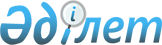 Об утверждении Уилского районного бюджета на 2023-2025 годыРешение Уилского районного маслихата Актюбинской области от 26 декабря 2022 года № 192
      В соответствии с пунктом 2 статьи 9 Бюджетного кодекса Республики Казахстан, статьей 6 Закона Республики Казахстан "О местном государственном управлении и самоуправлении в Республике Казахстан", Уилский районный маслихат РЕШИЛ:
      1. Утвердить районный бюджет на 2023-2025 годы согласно приложениям 1, 2 и 3 соответственно, в том числе на 2023 год в следующих объемах:
      1) доходы – 4 416 156,7 тысяч тенге, в том числе:
      налоговые поступления – 771 542 тысяч тенге;
      неналоговые поступления – 30 471 тысяч тенге; 
      поступления от продажи основного капитала – 653 тысяч тенге;
      поступления трансфертов – 3 613 490,7 тысяч тенге;
      2) затраты – 4 552 391,7 тысяч тенге;
      3) чистое бюджетное кредитование – -1 019 тысяч тенге, в том числе:
      бюджетные кредиты – 36 057 тысяч тенге;
      погашение бюджетных кредитов – 37 076 тысяч тенге;
      4) сальдо по операциям с финансовыми активами – 0 тенге, в том числе: 
      приобретение финансовых активов – 0 тенге;
      поступления от продажи финансовых активов государства – 0 тенге;
      5) дефицит (профицит) бюджета – -135 216 тысяч тенге;
      6) финансирование дефицита (использование профицита) бюджета – 135 216 тысяч тенге, в том числе:
      поступление займов – 36 057 тысяч тенге;
      погашение займов – 37 076 тысяч тенге;
      используемые остатки бюджетных средств – 136 235 тысяч тенге.
      Сноска. Пункт 1 – в редакции решения Уилского районного маслихата Актюбинской области от 21.12.2023 № 91 (вводится в действие с 01.01.2023).


      2. Установить, что в доход районного бюджета зачисляются:
      1) корпоративный подоходный налог с юридических лиц, за исключением поступлений от субъектов крупного предпринимательства и организаций нефтяного сектора;
      2) индивидуальный подоходный налог с доходов, облагаемых у источника выплаты;
      3) социальный налог;
      4) налог на имущество юридических лиц и индивидуальных предпринимателей;
      5) лицензионный сбор за право занятия отдельными видами деятельности;
      6) регистрационный сбор, зачисляемый в местный бюджет;
      7) плата за пользование лицензиями на занятие отдельными видами деятельности;
      8) государственная пошлина, зачисляемая в местный бюджет;
      9) доходы от аренды жилищ из жилищного фонда, находящегося в коммунальной собственности района (города областного значения), за исключением доходов от аренды государственного имущества, находящегося в управлении акимов города районного значения, села, поселка, сельского округа;
      10) вознаграждения по бюджетным кредитам, выданным из местного бюджета физическим лицам;
      11) вознаграждения по кредитам, выданным из районного (города областного значения) бюджета аппаратам акимов городов районного значения, сел, поселков, сельских округов;
      12) поступления от реализации бесхозяйного имущества, имущества, безвозмездно перешедшего в установленном порядке в коммунальную собственность, безнадзорных животных, находок, а также имущества, перешедшего по праву наследования к государству;
      13) штрафы, пени, санкции, взыскания по бюджетным кредитам (займам), выданным из местного бюджета специализированным организациям, физическим лицам;
      14) возврат неиспользованных средств, ранее полученных из местного бюджета;
      15) другие неналоговые поступления в местный бюджет;
      16) поступления от продажи земельных участков.
      3. Принять к сведению и руководству, что в соответствии со статьей 8 Законом Республики Казахстан от 1 декабря 2022 года "О республиканском бюджете на 2023 – 2025 годы" установлено:
      с 1 января 2023 года:
      1) минимальный размер заработной платы – 70 000 тенге;
      2) месячный расчетный показатель – 3 450 тенге;
      3) величина прожиточного минимума для исчисления размеров базовых социальных выплат – 40 567 тенге.
      4. Учесть в районном бюджете на 2023 год объемы субвенций, передаваемых из областного бюджета в сумме 1 529 048 тысяч тенге.
      5. Предусмотреть в районном бюджете на 2023 год объемы субвенций, передаваемых из районного бюджета в бюджеты сельских округов в сумме 341 942 тысяч тенге, в том числе:
      Уилскому сельскому округу – 94 306 тысяч тенге;
      Сельскому округу имени Ш.Берсиева – 35 881 тысяч тенге;
      Караойскому сельскому округу – 41 331 тысяч тенге;
      Коптогайскому сельскому округу – 44 438 тысяч тенге;
      Сарбийскому сельскому округу – 46 950 тысяч тенге;
      Кайындинскому сельскому округу – 41 513 тысяч тенге;
      Саралжинскому сельскому округу – 36 523 тысяч тенге.
      6. Учесть в районном бюджете на 2023 год поступление бюджетных кредитов из республиканского бюджета через областной бюджет:
      1) 36 225 тысяч тенге – на реализацию мер социальной поддержки специалистов.
      Распределение указанных сумм бюджетных кредитов определяется на основании постановления акимата района.
      7. Утратило силу решением Уилского районного маслихата Актюбинской области от 21.12.2023 № 91 (вводится в действие с 01.01.2023).


      7-1. Учесть в районном бюджете на 2023 год поступление целевых текущих трансфертов из Национального фонда Республики Казахстан:
      1) 67 200 тысяч тенге – на приобретение жилья коммунального жилищного фонда для социально уязвимых слоев населения.
      Распределение указанных сумм целевых текущих трансфертов определяется на основании постановления акимата района.
      Сноска. Решение дополнено пунктом 7-1 в соответствии с решением Уилского районного маслихата Актюбинской области от 21.04.2023 № 11 (вводится в действие с 01.01.2023); в редакции решения Уилского районного маслихата Актюбинской области от 30.10.2023 № 78 (вводится в действие с 01.01.2023).


      8. Учесть в районном бюджете на 2023 год поступление целевых трансфертов на развитие из областного бюджета:
      1) 35 889 тысяч тенге – на развитие системы водоснабжения и водоотведения в сельских населенных пунктах;
      2) 45 264 тысяч тенге – на развитие индустриальной инфраструктуры в рамках национального проекта по развитию предпринимательства на 2021 – 2025 годы.
      Распределение указанных сумм целевых трансфертов на развитие определяется на основании постановления акимата района.
      Сноска. Пункт 8 – в редакции решения Уилского районного маслихата Актюбинской области от 21.12.2023 № 91 (вводится в действие с 01.01.2023).


      9. Учесть в районном бюджете на 2023 год поступление целевых текущих трансфертов из областного бюджета:
      1) 1 688 349 тысяч тенге – на финансирование приоритетных проектов транспортной инфраструктуры;
      2) 36 295 тысяч тенге – на выплату государственной адресной социальной помощи;
      3) 7 461 тысяч тенге – на гарантированный социальный пакет детям;
      4) 34 453 тысяч тенге – на обеспечение прав и улучшение качества жизни лиц с инвалидностью в Республике Казахстан;
      5) 164 283 тысяч тенге – на развитие рынка труда;
      6) 5 192 тысяч тенге – на размещение государственного социального заказа в неправительственных организациях.
      Распределение указанных сумм целевых текущих трансфертов определяется на основании постановления акимата района.
      Сноска. Пункт 9 – в редакции решения Уилского районного маслихата Актюбинской области от 21.12.2023 № 91 (вводится в действие с 01.01.2023).


      9-1. Предусмотреть из районного бюджета распределение сумм трансфертов на сумму 1 519 тысяч тенге на компенсацию потерь республиканского бюджета в связи с передачей функций.
      Распределение указанных сумм трансфертов определяется на основании постановления акимата района.
      Сноска. Решение дополнено пунктом 9-1 в соответствии с решением Уилского районного маслихата Актюбинской области от 13.07.2023 № 64 (вводится в действие с 01.01.2023).


      9-2. Предусмотреть из районного бюджета распределение сумм трансфертов на сумму 27 662 тысяч тенге на компенсацию потерь областного бюджета в связи с передачей функций.
      Распределение указанных сумм трансфертов определяется на основании постановления акимата района.
      Сноска. Решение дополнено пунктом 9-1 в соответствии с решением Уилского районного маслихата Актюбинской области от 30.10.2023 № 78 (вводится в действие с 01.01.2023).


      10. Утвердить резерв местного исполнительного органа района на 2023 год в сумме 54 012 тысяч тенге.
      Сноска. Пункт 10 – в редакции решения Уилского районного маслихата Актюбинской области от 13.07.2023 № 64 (вводится в действие с 01.01.2023).


      11. Настоящее решение вводится в действие с 1 января 2023 года. Уилский районный бюджет на 2023 год
      Сноска. Приложение 1 – в редакции решения Уилского районного маслихата Актюбинской области от 21.12.2023 № 91 (вводится в действие с 01.01.2023). Уилский районный бюджет на 2024 год
      Сноска. Приложение 2 – в редакции решения Уилского районного маслихата Актюбинской области от 30.10.2023 № 78 (вводится в действие с 01.01.2023). Уилский районный бюджет на 2025 год
      Сноска. Приложение 3 – в редакции решения Уилского районного маслихата Актюбинской области от 30.10.2023 № 78 (вводится в действие с 01.01.2023).
					© 2012. РГП на ПХВ «Институт законодательства и правовой информации Республики Казахстан» Министерства юстиции Республики Казахстан
				
      Секретарь Уилского районного маслихата 

С. Займолдин
Приложение 1 к решению Уилского районного маслихата от 26 декабря 2022 года № 192
Категория
Категория
Категория
Категория
Сумма, тысяч тенге
Класс
Класс
Класс
Сумма, тысяч тенге
Подкласс
Подкласс
Сумма, тысяч тенге
Наименование
Сумма, тысяч тенге
І. Доходы
4 416 156,7
1
Налоговые поступления
771 542
01
Подоходный налог
395 338
1
Корпоративный подоходный налог
16 860
2
Индивидуальный подоходный налог
378 478
03
Социальный налог
327 884
1
Социальный налог
327 884
04
Hалоги на собственность
44 354
1
Hалоги на имущество
44 354
05
Внутренние налоги на товары, работы и услуги
2 425
4
Сборы за ведение предпринимательской и профессиональной деятельности
2 425
08
Обязательные платежи, взимаемые за совершение юридически значимых действий и (или) выдачу документов уполномоченными на то государственными органами или должностными лицами
1 541
1
Государственная пошлина
1 541
2
Неналоговые поступления
30 471
01
Доходы от государственной собственности
14 722
5
Доходы от аренды имущества, находящегося в государственной собственности
12 906
7
Вознаграждения по кредитам, выданным из государственного бюджета
1 805
9
Прочие доходы от государственной собственности
11
06
Прочие неналоговые поступления
15 749
1
Прочие неналоговые поступления
15 749
3
Поступления от продажи основного капитала
653
03
Продажа земли и нематериальных активов
653
1
Продажа земли
653
4
Поступления трансфертов
3 613 490,7
01
Трансферты из нижестоящих органов государственного управления
56,7
3
Трансферты из бюджетов городов районного значения, сел, поселков, сельских округов
56,7
02
Трансферты из вышестоящих органов государственного управления
3 613 434
2
Трансферты из областного бюджета
3 613 434
Функциональная группа
Функциональная группа
Функциональная группа
Функциональная группа
Функциональная группа
Сумма (тысяч тенге)
Функциональная подгруппа
Функциональная подгруппа
Функциональная подгруппа
Функциональная подгруппа
Сумма (тысяч тенге)
Администратор бюджетных программ
Администратор бюджетных программ
Администратор бюджетных программ
Сумма (тысяч тенге)
Программа
Программа
Сумма (тысяч тенге)
Наименование
Сумма (тысяч тенге)
1
2
3
4
5
6
II. Затраты
4 552 391,7
01
Государственные услуги общего характера
812 024,7
1
Представительные, исполнительные и другие органы, выполняющие общие функции государственного управления
254 036
112
Аппарат маслихата района (города областного значения)
47 967
001
Услуги по обеспечению деятельности маслихата района (города областного значения)
47 012
003
Капитальные расходы государственного органа
955
122
Аппарат акима района (города областного значения)
206 069
001
Услуги по обеспечению деятельности акима района (города областного значения)
190 398
003
Капитальные расходы государственного органа
2 605
113
Целевые текущие трансферты нижестоящим бюджетам
13 066
2
Финансовая деятельность
432
459
Отдел экономики и финансов района (города областного значения)
432
003
Проведение оценки имущества в целях налогообложения
431
010
Приватизация, управление коммунальным имуществом, постприватизационная деятельность и регулирование споров, связанных с этим
1
9
Прочие государственные услуги общего характера
557 556,7
454
Отдел предпринимательства и сельского хозяйства района (города областного значения)
46 457
001
Услуги по реализации государственной политики на местном уровне в области развития предпринимательства и сельского хозяйства
46 457
459
Отдел экономики и финансов района (города областного значения)
69 702,4
001
Услуги по реализации государственной политики в области формирования и развития экономической политики, государственного планирования, исполнения бюджета и управления коммунальной собственностью района (города областного значения)
54 804
113
Целевые текущие трансферты нижестоящим бюджетам
14 898,4
495
Отдел архитектуры, строительства, жилищно-коммунального хозяйства, пассажирского транспорта и автомобильных дорог района (города областного значения)
441 397,3
001
Услуги по реализации государственной политики на местном уровне в области архитектуры, строительства, жилищно-коммунального хозяйства, пассажирского транспорта и автомобильных дорог
39 435
003
Капитальные расходы государственного органа
1 500
032
Капитальные расходы подведомственных государственных учреждений и организаций
77 623
040
Развитие объектов государственных органов
195 698
113
Целевые текущие трансферты нижестоящим бюджетам
127 141,3
02
Оборона
41 251
1
Военные нужды
8 939
122
Аппарат акима района (города областного значения)
8 939
005
Мероприятия в рамках исполнения всеобщей воинской обязанности
8 939
2
Организация работы по чрезвычайным ситуациям
32 312
122
Аппарат акима района (города областного значения)
32 312
006
Предупреждение и ликвидация чрезвычайных ситуаций масштаба района (города областного значения)
5 777
007
Мероприятия по профилактике и тушению степных пожаров районного (городского) масштаба, а также пожаров в населенных пунктах, в которых не созданы органы государственной противопожарной службы
26 535
06
Социальная помощь и социальное обеспечение
476 463
1
Социальное обеспечение
54 559
451
Отдел занятости и социальных программ района (города областного значения)
54 559
005
Государственная адресная социальная помощь
54 559
2
Социальная помощь
372 684
451
Отдел занятости и социальных программ района (города областного значения)
372 684
002
Программа занятости
164 283
004
Оказание социальной помощи на приобретение топлива специалистам здравоохранения, образования, социального обеспечения, культуры, спорта и ветеринарии в сельской местности в соответствии с законодательством Республики Казахстан
22 477
006
Оказание жилищной помощи
0
007
Социальная помощь отдельным категориям нуждающихся граждан по решениям местных представительных органов
56 623
014
Оказание социальной помощи нуждающимся гражданам на дому
25 978
017
Обеспечение нуждающихся лиц с инвалидностью протезно-ортопедическими, сурдотехническими и тифлотехническими средствами, специальными средствами передвижения, обязательными гигиеническими средствами, а также предоставление услуг санаторно-курортного лечения, специалиста жестового языка, индивидуальных помощников в соответствии с индивидуальной программой реабилитации лица с инвалидностью
61 301
023
Обеспечениедеятельности центров занятости населения
42 022
9
Прочие услуги в области социальной помощи и социального обеспечения
49 220
451
Отдел занятости и социальных программ района (города областного значения)
49 220
001
Услуги по реализации государственной политики на местном уровне в области обеспечения занятости и реализации социальных программ для населения
29 094
011
Оплата услуг по зачислению, выплате и доставке пособий и других социальных выплат
621
021
Капитальные расходы государственного органа
1 434
050
Обеспечение прав и улучшение качества жизни лиц с инвалидностью в Республике Казахстан
4 628
054
Размещение государственного социального заказа в неправительственных организациях
13 443
07
Жилищно-коммунальное хозяйство
255 620
1
Жилищное хозяйство
84 966
495
Отдел архитектуры, строительства, жилищно-коммунального хозяйства, пассажирского транспорта и автомобильных дорог района (города областного значения)
84 966
007
Проектирование и (или) строительство, реконструкция жилья коммунального жилищного фонда
1 346
008
Организация сохранения государственного жилищного фонда
1 786
011
Обеспечение жильем отдельных категорий граждан
7 398
033
Проектирование, развитие и (или) обустройство инженерно-коммуникационной инфраструктуры
7 236
098
Приобретение жилья коммунального жилищного фонда
67 200
2
Коммунальное хозяйство
167 209
495
Отдел архитектуры, строительства, жилищно-коммунального хозяйства, пассажирского транспорта и автомобильных дорог района (города областного значения)
167 209
013
Развитие коммунального хозяйства
10 824
016
Организация эксплуатации сетей газификации, находящихся в коммунальной собственности районов (городов областного значения)
120 496
027
Функционирование системы водоснабжения и водоотведения
0
058
Развитие системы водоснабжения и водоотведения в сельских населенных пунктах
35 889
3
Благоустройство населенных пунктов
3 445
495
Отдел архитектуры, строительства, жилищно-коммунального хозяйства, пассажирского транспорта и автомобильных дорог района (города областного значения)
3 445
031
Обеспечение санитарии населенных пунктов
3 445
08
Культура, спорт, туризм и информационное пространство
529 432
1
Деятельность в области культуры
278 540
495
Отдел архитектуры, строительства, жилищно-коммунального хозяйства, пассажирского транспорта и автомобильных дорог района (города областного значения)
10
036
Развитие объектов культуры
10
819
Отдел внутренней политики, культуры, развития языков и спорта района (города областного значения)
278 530
009
Поддержка культурно-досуговой работы
278 530
2
Спорт
10 814
819
Отдел внутренней политики, культуры, развития языков и спорта района (города областного значения)
10 814
006
Развитие массового спорта и национальных видов спорта
2 000
014
Проведение спортивных соревнований на районном (города областного значения) уровне
5 019
015
Подготовка и участие членов сборных команд района (города областного значения) по различным видам спорта на областных спортивных соревнованиях
3 795
3
Информационное пространство
126 728
819
Отдел внутренней политики, культуры, развития языков и спорта района (города областного значения)
126 728
005
Услуги по проведению государственной информационной политики
11 590
007
Функционирование районных (городских) библиотек
114 739
008
Развитие государственного языка и других языков народа Казахстана
399
9
Прочие услуги по организации культуры, спорта, туризма и информационного пространства
113 350
819
Отдел внутренней политики, культуры, развития языков и спорта района (города областного значения)
113 350
001
Услуги по реализации государственной политики на местном уровне в области внутренней политики, культуры, развития языков и спорта
52 007
003
Капитальные расходы государственного органа
1 187
004
Реализация мероприятий в сфере молодежной политики
17 342
032
Капитальные расходы подведомственных государственных учреждений и организаций
42 814
10
Сельское, водное, лесное, рыбное хозяйство, особо охраняемые природные территории, охрана окружающей среды и животного мира, земельные отношения
48 844
6
Земельные отношения
23 161
463
Отдел земельных отношений района (города областного значения)
23 161
001
Услуги по реализации государственной политики в области регулирования земельных отношений на территории района (города областного значения)
23 161
9
Прочие услуги в области сельского, водного, лесного, рыбного хозяйства, охраны окружающей среды и земельных отношений
25 683
459
Отдел экономики и финансов района (города областного значения)
25 683
099
Реализация мер по оказанию социальной поддержки специалистов
25 683
12
Транспорт и коммуникации
1 867 773
1
Автомобильный транспорт
1 867 773
495
Отдел архитектуры, строительства, жилищно-коммунального хозяйства, пассажирского транспорта и автомобильных дорог района (города областного значения)
1 867 773
022
Развитие транспортной инфраструктуры
1 832
023
Обеспечение функционирования автомобильных дорог
23 381
034
Реализация приоритетных проектов транспортной инфраструктуры
1 829 212
045
Капитальный и средний ремонт автомобильных дорог районного значения и улиц населенных пунктов
13 348
13
Прочие
99 622
3
Поддержка предпринимательской деятельности и защита конкуренции
45 610
454
Отдел предпринимательства и сельского хозяйства района (города областного значения)
346
006
Поддержка предпринимательской деятельности
346
495
Отдел архитектуры, строительства, жилищно-коммунального хозяйства, пассажирского транспорта и автомобильных дорог района (города областного значения)
45 264
055
Развитие индустриальной инфраструктуры в рамках национального проекта по развитию предпринимательства на 2021 – 2025 годы
45 264
9
Прочие
54 012
459
Отдел экономики и финансов района (города областного значения)
54 012
012
Резерв местного исполнительного органа района (города областного значения)
54 012
14
Обслуживание долга
28 852
1
Обслуживание долга
28 852
459
Отдел экономики и финансов района (города областного значения)
28 852
021
Обслуживание долга местных исполнительных органов по выплате вознаграждений и иных платежей по займам из областного бюджета
28 852
15
Трансферты
392 510
1
Трансферты
392 510
459
Отдел экономики и финансов района (города областного значения)
392 510
006
Возврат неиспользованных (недоиспользованных) целевых трансфертов
99,5
024
Целевые текущие трансферты из нижестоящего бюджета на компенсацию потерь вышестоящего бюджета в связи с изменением законодательства
29 181
038
Субвенции
341 942
054
Возврат сумм неиспользованных (недоиспользованных) целевых трансфертов, выделенных из республиканского бюджета за счет целевого трансферта из Национального фонда Республики Казахстан
21 287,5
III. Чистое бюджетное кредитование
-1 019
Бюджетные кредиты
36 057
10
Сельское, водное, лесное, рыбное хозяйство, особо охраняемые природные территории, охрана окружающей среды и животного мира, земельные отношения
36 057
9
Прочие услуги в области сельского, водного, лесного, рыбного хозяйства, охраны окружающей среды и земельных отношений
36 057
459
Отдел экономики и финансов района (города областного значения)
36 057
018
Бюджетные кредиты для реализации мер социальной поддержки специалистов
36 057
5
Погашение бюджетных кредитов
37 076
01
Погашение бюджетных кредитов
37 076
1
Погашение бюджетных кредитов, выданных из государственного бюджета
37 076
IV. Сальдо по операциям с финансовыми активами
0
Приобретение финансовых активов
0
V. Дефицит (профицит) бюджета
-135 216
VI. Финансирование дефицита (использование профицита) бюджета
135 216
7
Поступления займов
36 057
01
Внутренние государственные займы
36 057
2
Договоры займа
36 057
16
Погашение займов
37 076
1
Погашение займов
37 076
459
Отдел экономики и финансов района (города областного значения)
37 076
005
Погашение долга местного исполнительного органа перед вышестоящим бюджетом
37 076
8
Используемые остатки бюджетных средств
136 235
01
Остатки бюджетных средств
136 235
1
Свободные остатки бюджетных средств
136 235Приложение 2 к решению Уилского районного маслихата от 26 декабря 2022 года № 192
Категория
Категория
Категория
Категория
Сумма, тысяч тенге
Класс
Класс
Класс
Сумма, тысяч тенге
Подкласс
Подкласс
Сумма, тысяч тенге
Наименование
Сумма, тысяч тенге
І. Доходы
2 488 852
1
Налоговые поступления
811 623
01
Подоходный налог
384 341
1
Корпоративный подоходный налог
497
2
Индивидуальный подоходный налог
383 844
03
Социальный налог
371 010
1
Социальный налог
371 010
04
Hалоги на собственность
51 989
1
Hалоги на имущество
51 989
05
Внутренние налоги на товары, работы и услуги
2 619
4
Сборы за ведение предпринимательской и профессиональной деятельности
2 619
08
Обязательные платежи, взимаемые за совершение юридически значимых действий и (или) выдачу документов уполномоченными на то государственными органами или должностными лицами
1 664
1
Государственная пошлина
1 664
2
Неналоговые поступления
26 860
01
Доходы от государственной собственности
15 358
5
Доходы от аренды имущества, находящегося в государственной собственности
13 551
7
Вознаграждения по кредитам, выданным из государственного бюджета
1 795
9
Прочие доходы от государственной собственности
12
06
Прочие неналоговые поступления
11 502
1
Прочие неналоговые поступления
11 502
3
Поступления от продажи основного капитала
686
03
Продажа земли и нематериальных активов
686
1
Продажа земли
686
4
Поступления трансфертов
1 649 683
02
Трансферты из вышестоящих органов государственного управления
1 649 683
2
Трансферты из областного бюджета
1 649 683
Функциональная группа
Функциональная группа
Функциональная группа
Функциональная группа
Функциональная группа
Сумма (тысяч тенге)
Функциональная подгруппа
Функциональная подгруппа
Функциональная подгруппа
Функциональная подгруппа
Сумма (тысяч тенге)
Администратор бюджетных программ
Администратор бюджетных программ
Администратор бюджетных программ
Сумма (тысяч тенге)
Программа
Программа
Сумма (тысяч тенге)
Наименование
Сумма (тысяч тенге)
1
2
3
4
5
6
II. Затраты
2 488 852
01
Государственные услуги общего характера
435 063
1
Представительные, исполнительные и другие органы, выполняющие общие функции государственного управления
215 263
112
Аппарат маслихата района (города областного значения)
47 848
001
Услуги по обеспечению деятельности маслихата района (города областного значения)
46 798
003
Капитальные расходы государственного органа
1 050
122
Аппарат акима района (города областного значения)
167 415
001
Услуги по обеспечению деятельности акима района (города областного значения)
167 415
2
Финансовая деятельность
1 451
459
Отдел экономики и финансов района (города областного значения)
1 451
003
Проведение оценки имущества в целях налогообложения
491
010
Приватизация, управление коммунальным имуществом, постприватизационная деятельность и регулирование споров, связанных с этим
960
9
Прочие государственные услуги общего характера
218 349
454
Отдел предпринимательства и сельского хозяйства района (города областного значения)
39 157
001
Услуги по реализации государственной политики на местном уровне в области развития предпринимательства и сельского хозяйства
39 157
459
Отдел экономики и финансов района (города областного значения)
49 374
001
Услуги по реализации государственной политики в области формирования и развития экономической политики, государственного планирования, исполнения бюджета и управления коммунальной собственностью района (города областного значения)
49 374
495
Отдел архитектуры, строительства, жилищно-коммунального хозяйства, пассажирского транспорта и автомобильных дорог района (города областного значения)
129 818
001
Услуги по реализации государственной политики на местном уровне в области архитектуры, строительства, жилищно-коммунального хозяйства, пассажирского транспорта и автомобильных дорог
34 276
003
Капитальные расходы государственного органа
1 190
02
Оборона
27 449
1
Военные нужды
7 959
122
Аппарат акима района (города областного значения)
7 959
005
Мероприятия в рамках исполнения всеобщей воинской обязанности
7 959
2
Организация работы по чрезвычайным ситуациям
19 500
122
Аппарат акима района (города областного значения)
19 500
006
Предупреждение и ликвидация чрезвычайных ситуаций масштаба района (города областного значения)
2 152
007
Мероприятия по профилактике и тушению степных пожаров районного (городского) масштаба, а также пожаров в населенных пунктах, в которых не созданы органы государственной противопожарной службы
17 348
06
Социальная помощь и социальное обеспечение
582 970
1
Социальное обеспечение
10 144
451
Отдел занятости и социальных программ района (города областного значения)
10 144
005
Государственная адресная социальная помощь
10 144
2
Социальная помощь
535 243
451
Отдел занятости и социальных программ района (города областного значения)
535 243
002
Программа занятости
328 214
004
Оказание социальной помощи на приобретение топлива специалистам здравоохранения, образования, социального обеспечения, культуры, спорта и ветеринарии в сельской местности в соответствии с законодательством Республики Казахстан
22 581
006
Оказание жилищной помощи
343
007
Социальная помощь отдельным категориям нуждающихся граждан по решениям местных представительных органов
56 558
014
Оказание социальной помощи нуждающимся гражданам на дому
25 666
017
Обеспечение нуждающихся лиц с инвалидностью протезно-ортопедическими, сурдотехническими и тифлотехническими средствами, специальными средствами передвижения, обязательными гигиеническими средствами, а также предоставление услуг санаторно-курортного лечения, специалиста жестового языка, индивидуальных помощников в соответствии с индивидуальной программой реабилитации лица с инвалидностью
31 721
023
Обеспечение деятельности центров занятости населения
70 160
9
Прочие услуги в области социальной помощи и социального обеспечения
37 583
451
Отдел занятости и социальных программ района (города областного значения)
37 583
001
Услуги по реализации государственной политики на местном уровне в области обеспечения занятости и реализации социальных программ для населения
31 506
011
Оплата услуг по зачислению, выплате и доставке пособий и других социальных выплат
951
050
Обеспечение прав и улучшение качества жизни лиц с инвалидностью в Республике Казахстан
5 126
07
Жилищно-коммунальное хозяйство
46 454
1
Жилищное хозяйство
630
495
Отдел архитектуры, строительства, жилищно-коммунального хозяйства, пассажирского транспорта и автомобильных дорог района (города областного значения)
630
008
Организация сохранения государственного жилищного фонда
630
2
Коммунальное хозяйство
45 824
495
Отдел архитектуры, строительства, жилищно-коммунального хозяйства, пассажирского транспорта и автомобильных дорог района (города областного значения)
45 824
013
Развитие коммунального хозяйства
14 488
016
Функционирование системы водоснабжения и водоотведения
31 336
08
Культура, спорт, туризм и информационное пространство
488 962
1
Деятельность в области культуры
197 586
819
Отдел внутренней политики, культуры, развития языков и спорта района (города областного значения)
197 586
009
Поддержка культурно-досуговой работы
197 586
2
Спорт
7 543
819
Отдел внутренней политики, культуры, развития языков и спорта района (города областного значения)
7 543
014
Проведение спортивных соревнований на районном (города областного значения) уровне
5 009
015
Подготовка и участие членов сборных команд района (города областного значения) по различным видам спорта на областных спортивных соревнованиях
2 534
3
Информационное пространство
138 230
819
Отдел внутренней политики, культуры, развития языков и спорта района (города областного значения)
138 230
005
Услуги по проведению государственной информационной политики
9 461
007
Функционирование районных (городских) библиотек
128 346
008
Развитие государственного языка и других языков народа Казахстана
423
9
Прочие услуги по организации культуры, спорта, туризма и информационного пространства
145 603
819
Отдел внутренней политики, культуры, развития языков и спорта района (города областного значения)
145 603
001
Услуги по реализации государственной политики на местном уровне в области внутренней политики, культуры, развития языков и спорта
49 301
003
Капитальные расходы государственного органа
1 260
004
Реализация мероприятий в сфере молодежной политики
12 145
032
Капитальные расходы подведомственных государственных учреждений и организаций
82 897
10
Сельское, водное, лесное, рыбное хозяйство, особо охраняемые природные территории, охрана окружающей среды и животного мира, земельные отношения
47 476
6
Земельные отношения
23 228
463
Отдел земельных отношений района (города областного значения)
23 228
001
Услуги по реализации государственной политики в области регулирования земельных отношений на территории района (города областного значения)
23 228
9
Прочие услуги в области сельского, водного, лесного, рыбного хозяйства, охраны окружающей среды и земельных отношений
24 248
459
Отдел экономики и финансов района (города областного значения)
24 248
099
Реализация мер по оказанию социальной поддержки специалистов
24 248
12
Транспорт и коммуникации
450 908
1
Автомобильный транспорт
450 908
495
Отдел архитектуры, строительства, жилищно-коммунального хозяйства, пассажирского транспорта и автомобильных дорог района (города областного значения)
450 908
022
Развитие транспортной инфраструктуры
225 429
023
Обеспечение функционирования автомобильных дорог
30 000
034
Реализация приоритетных проектов транспортной инфраструктуры
188 999
045
Капитальный и средний ремонт автомобильных дорог районного значения и улиц населенных пунктов
6 480
13
Прочие
17 425
9
Прочие
17 425
459
Отдел экономики и финансов района (города областного значения)
17 425
012
Резерв местного исполнительного органа района (города областного значения)
17 425
14
Обслуживание долга
28 842
1
Обслуживание долга
28 842
459
Отдел экономики и финансов района (города областного значения)
28 842
021
Обслуживание долга местных исполнительных органов по выплате вознаграждений и иных платежей по займам из областного бюджета
28 842
15
Трансферты
363 303
1
Трансферты
363 303
459
Отдел экономики и финансов района (города областного значения)
363 303
038
Субвенции
363 303
Функциональная группа
Функциональная группа
Функциональная группа
Функциональная группа
Функциональная группа
Сумма (тысяч тенге)
Функциональная подгруппа
Функциональная подгруппа
Функциональная подгруппа
Функциональная подгруппа
Сумма (тысяч тенге)
Администратор бюджетных программ
Администратор бюджетных программ
Администратор бюджетных программ
Сумма (тысяч тенге)
Программа
Программа
Сумма (тысяч тенге)
Наименование
Сумма (тысяч тенге)
1
2
3
4
5
6
III. Чистое бюджетное кредитование
14 190
Бюджетные кредиты
52 335
10
Сельское, водное, лесное, рыбное хозяйство, особо охраняемые природные территории, охрана окружающей среды и животного мира, земельные отношения
52 335
9
Прочие услуги в области сельского, водного, лесного, рыбного хозяйства, охраны окружающей среды и земельных отношений
52 335
459
Отдел экономики и финансов района (города областного значения)
52 335
018
Бюджетные кредиты для реализации мер социальной поддержки специалистов
52 335
5
Погашение бюджетных кредитов
38 145
01
Погашение бюджетных кредитов
38 145
1
Погашение бюджетных кредитов, выданных из государственного бюджета
38 145
IV. Сальдо по операциям с финансовыми активами
0
Приобретение финансовых активов
0
V. Дефицит (профицит) бюджета
-14 190
VI. Финансирование дефицита (использование профицита) бюджета
14 190
7
Поступления займов
52 335
01
Внутренние государственные займы
52 335
2
Договоры займа
52 335
16
Погашение займов
38 145
1
Погашение займов
38 145
459
Отдел экономики и финансов района (города областного значения)
38 145
005
Погашение долга местного исполнительного органа перед вышестоящим бюджетом
38 145
8
Используемые остатки бюджетных средств
0
01
Остатки бюджетных средств
0
1
Свободные остатки бюджетных средств
0Приложение 3 к решению Уилского районного маслихата от 26 декабря 2022 года № 192
Категория
Категория
Категория
Категория
Сумма, тысяч тенге
Класс
Класс
Класс
Сумма, тысяч тенге
Подкласс
Подкласс
Сумма, тысяч тенге
Наименование
Сумма, тысяч тенге
І. Доходы
2 668 791
1
Налоговые поступления
868 367
01
Подоходный налог
411 211
1
Корпоративный подоходный налог
532
2
Индивидуальный подоходный налог
410 679
03
Социальный налог
396 946
1
Социальный налог
396 946
04
Hалоги на собственность
55 628
1
Hалоги на имущество
55 628
05
Внутренние налоги на товары, работы и услуги
2 802
4
Сборы за ведение предпринимательской и профессиональной деятельности
2 802
08
Обязательные платежи, взимаемые за совершение юридически значимых действий и (или) выдачу документов уполномоченными на то государственными органами или должностными лицами
1 780
1
Государственная пошлина
1 780
2
Неналоговые поступления
28 205
01
Доходы от государственной собственности
15 897
5
Доходы от аренды имущества, находящегося в государственной собственности
14 093
7
Вознаграждения по кредитам, выданным из государственного бюджета
1 791
9
Прочие доходы от государственной собственности
13
06
Прочие неналоговые поступления
12 308
1
Прочие неналоговые поступления
12 308
3
Поступления от продажи основного капитала
713
03
Продажа земли и нематериальных активов
713
1
Продажа земли
713
4
Поступления трансфертов
1 771 506
02
Трансферты из вышестоящих органов государственного управления
1 771 506
2
Трансферты из областного бюджета
1 771 506
Функциональная группа
Функциональная группа
Функциональная группа
Функциональная группа
Функциональная группа
Сумма (тысяч тенге)
Функциональная подгруппа
Функциональная подгруппа
Функциональная подгруппа
Функциональная подгруппа
Сумма (тысяч тенге)
Администратор бюджетных программ
Администратор бюджетных программ
Администратор бюджетных программ
Сумма (тысяч тенге)
Программа
Программа
Сумма (тысяч тенге)
Наименование
Сумма (тысяч тенге)
1
2
3
4
5
6
II. Затраты
2 668 791
01
Государственные услуги общего характера
462 538
1
Представительные, исполнительные и другие органы, выполняющие общие функции государственного управления
217 758
112
Аппарат маслихата района (города областного значения)
48 872
001
Услуги по обеспечению деятельности маслихата района (города областного значения)
47 769
003
Капитальные расходы государственного органа
1 103
122
Аппарат акима района (города областного значения)
168 886
001
Услуги по обеспечению деятельности акима района (города областного значения)
168 886
2
Финансовая деятельность
1 524
459
Отдел экономики и финансов района (города областного значения)
1 524
003
Проведение оценки имущества в целях налогообложения
516
010
Приватизация, управление коммунальным имуществом, постприватизационная деятельность и регулирование споров, связанных с этим
1 008
9
Прочие государственные услуги общего характера
243 256
454
Отдел предпринимательства и сельского хозяйства района (города областного значения)
39 788
001
Услуги по реализации государственной политики на местном уровне в области развития предпринимательства и сельского хозяйства
39 788
459
Отдел экономики и финансов района (города областного значения)
49 836
001
Услуги по реализации государственной политики в области формирования и развития экономической политики, государственного планирования, исполнения бюджета и управления коммунальной собственностью района (города областного значения)
49 836
495
Отдел архитектуры, строительства, жилищно-коммунального хозяйства, пассажирского транспорта и автомобильных дорог района (города областного значения)
153 632
001
Услуги по реализации государственной политики на местном уровне в области архитектуры, строительства, жилищно-коммунального хозяйства, пассажирского транспорта и автомобильных дорог
35 109
003
Капитальные расходы государственного органа
1 261
113
Целевые текущие трансферты нижестоящим бюджетам
117 262
02
Оборона
27 779
1
Военные нужды
8 023
122
Аппарат акима района (города областного значения)
8 023
005
Мероприятия в рамках исполнения всеобщей воинской обязанности
8 023
2
Организация работы по чрезвычайным ситуациям
19 756
122
Аппарат акима района (города областного значения)
19 756
006
Предупреждение и ликвидация чрезвычайных ситуаций масштаба района (города областного значения)
2 152
007
Мероприятия по профилактике и тушению степных пожаров районного (городского) масштаба, а также пожаров в населенных пунктах, в которых не созданы органы государственной противопожарной службы
17 604
06
Социальная помощь и социальное обеспечение
612 458
1
Социальное обеспечение
10 753
451
Отдел занятости и социальных программ района (города областного значения)
10 753
005
Государственная адресная социальная помощь
10 753
2
Социальная помощь
563 137
451
Отдел занятости и социальных программ района (города областного значения)
563 137
002
Программа занятости
347 907
004
Оказание социальной помощи на приобретение топлива специалистам здравоохранения, образования, социального обеспечения, культуры, спорта и ветеринарии в сельской местности в соответствии с законодательством Республики Казахстан
23 936
006
Оказание жилищной помощи
364
007
Социальная помощь отдельным категориям нуждающихся граждан по решениям местных представительных органов
59 951
014
Оказание социальной помощи нуждающимся гражданам на дому
25 982
017
Обеспечение нуждающихся лиц с инвалидностью протезно-ортопедическими, сурдотехническими и тифлотехническими средствами, специальными средствами передвижения, обязательными гигиеническими средствами, а также предоставление услуг санаторно-курортного лечения, специалиста жестового языка, индивидуальных помощников в соответствии с индивидуальной программой реабилитации лица с инвалидностью
33 624
023
Обеспечение деятельности центров занятости населения
71 373
9
Прочие услуги в области социальной помощи и социального обеспечения
38 568
451
Отдел занятости и социальных программ района (города областного значения)
38 568
001
Услуги по реализации государственной политики на местном уровне в области обеспечения занятости и реализации социальных программ для населения
32 126
011
Оплата услуг по зачислению, выплате и доставке пособий и других социальных выплат
1 008
050
Обеспечение прав и улучшение качества жизни лиц с инвалидностью в Республике Казахстан
5 434
07
Жилищно-коммунальное хозяйство
297 104
1
Жилищное хозяйство
247 168
495
Отдел архитектуры, строительства, жилищно-коммунального хозяйства, пассажирского транспорта и автомобильных дорог района (города областного значения)
247 168
007
Проектирование и (или) строительство, реконструкция жилья коммунального жилищного фонда
246 500
008
Организация сохранения государственного жилищного фонда
668
2
Коммунальное хозяйство
49 936
495
Отдел архитектуры, строительства, жилищно-коммунального хозяйства, пассажирского транспорта и автомобильных дорог района (города областного значения)
49 936
013
Развитие коммунального хозяйства
15 357
016
Функционирование системы водоснабжения и водоотведения
34 579
08
Культура, спорт, туризм и информационное пространство
426 148
1
Деятельность в области культуры
195 110
819
Отдел внутренней политики, культуры, развития языков и спорта района (города областного значения)
195 110
009
Поддержка культурно-досуговой работы
195 110
2
Спорт
8 071
819
Отдел внутренней политики, культуры, развития языков и спорта района (города областного значения)
8 071
014
Проведение спортивных соревнований на районном (города областного значения) уровне
5 360
015
Подготовка и участие членов сборных команд района (города областного значения) по различным видам спорта на областных спортивных соревнованиях
2 711
3
Информационное пространство
160 681
819
Отдел внутренней политики, культуры, развития языков и спорта района (города областного значения)
160 681
005
Услуги по проведению государственной информационной политики
10 123
007
Функционирование районных (городских) библиотек
150 110
008
Развитие государственного языка и других языков народа Казахстана
448
9
Прочие услуги по организации культуры, спорта, туризма и информационного пространства
62 286
819
Отдел внутренней политики, культуры, развития языков и спорта района (города областного значения)
62 286
001
Услуги по реализации государственной политики на местном уровне в области внутренней политики, культуры, развития языков и спорта
50 993
003
Капитальные расходы государственного органа
1 361
004
Реализация мероприятий в сфере молодежной политики
9 932
10
Сельское, водное, лесное, рыбное хозяйство, особо охраняемые природные территории, охрана окружающей среды и животного мира, земельные отношения
49 312
6
Земельные отношения
23 852
463
Отдел земельных отношений района (города областного значения)
23 852
001
Услуги по реализации государственной политики в области регулирования земельных отношений на территории района (города областного значения)
23 852
9
Прочие услуги в области сельского, водного, лесного, рыбного хозяйства, охраны окружающей среды и земельных отношений
25 460
459
Отдел экономики и финансов района (города областного значения)
25 460
099
Реализация мер по оказанию социальной поддержки специалистов
25 460
12
Транспорт и коммуникации
313 822
1
Автомобильный транспорт
313 822
495
Отдел архитектуры, строительства, жилищно-коммунального хозяйства, пассажирского транспорта и автомобильных дорог района (города областного значения)
313 822
023
Обеспечение функционирования автомобильных дорог
30 000
034
Реализация приоритетных проектов транспортной инфраструктуры
276 888
045
Капитальный и средний ремонт автомобильных дорог районного значения и улиц населенных пунктов
6 934
13
Прочие
18 630
9
Прочие
18 630
459
Отдел экономики и финансов района (города областного значения)
18 630
012
Резерв местного исполнительного органа района (города областного значения)
18 630
14
Обслуживание долга
28 838
1
Обслуживание долга
28 838
459
Отдел экономики и финансов района (города областного значения)
28 838
021
Обслуживание долга местных исполнительных органов по выплате вознаграждений и иных платежей по займам из областного бюджета
28 838
15
Трансферты
432 162
1
Трансферты
432 162
459
Отдел экономики и финансов района (города областного значения)
432 162
038
Субвенции
432 162
Функциональная группа
Функциональная группа
Функциональная группа
Функциональная группа
Функциональная группа
Сумма (тысяч тенге)
Функциональная подгруппа
Функциональная подгруппа
Функциональная подгруппа
Функциональная подгруппа
Сумма (тысяч тенге)
Администратор бюджетных программ
Администратор бюджетных программ
Администратор бюджетных программ
Сумма (тысяч тенге)
Программа
Программа
Сумма (тысяч тенге)
Наименование
Сумма (тысяч тенге)
1
2
3
4
5
6
III. Чистое бюджетное кредитование
15 291
Бюджетные кредиты
54 165
10
Сельское, водное, лесное, рыбное хозяйство, особо охраняемые природные территории, охрана окружающей среды и животного мира, земельные отношения
54 165
9
Прочие услуги в области сельского, водного, лесного, рыбного хозяйства, охраны окружающей среды и земельных отношений
54 165
459
Отдел экономики и финансов района (города областного значения)
54 165
018
Бюджетные кредиты для реализации мер социальной поддержки специалистов
54 165
5
Погашение бюджетных кредитов
38 874
01
Погашение бюджетных кредитов
38 874
1
Погашение бюджетных кредитов, выданных из государственного бюджета
38 874
IV. Сальдо по операциям с финансовыми активами
0
Приобретение финансовых активов
0
V. Дефицит (профицит) бюджета
-15 291
VI. Финансирование дефицита (использование профицита) бюджета
15 291
7
Поступления займов
54 165
01
Внутренние государственные займы
54 165
2
Договоры займа
54 165
16
Погашение займов
38 874
1
Погашение займов
38 874
459
Отдел экономики и финансов района (города областного значения)
38 874
005
Погашение долга местного исполнительного органа перед вышестоящим бюджетом
38 874
8
Используемые остатки бюджетных средств
0
01
Остатки бюджетных средств
0
1
Свободные остатки бюджетных средств
0